UNIVERSIDADE FEDERAL DO MARANHÃO PROGRAMA DE PÓS-GRADUAÇÃO EM HISTÓRIA                                                                ÁREA DE CONCENTRAÇÃO HISTÓRIA E CONEXÕES ATLÂNTICAS: CULTURAS E PODERES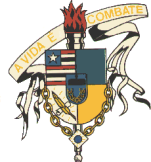 Recomendado pela CAPES e Aprovado pela Resolução 1792/2018 – CONSEPE-UFMA, de 30 de novembro de 2018Cidade Universitária – CCH - Av. dos Portugueses s/nº, Centro de Ciências Humanas, Bloco 1, Térreo, Sala B1-001.CEP 65085-580 – São Luís – MA Fone: (0XX98) 3272-8391 / 3272-8392E-mail: ppghis@ufma.br – Site: www.ppghis.ufma.brSELETIVO 2021 – HORÁRIO ENTREVISTASAs entrevistas serão realizadas por salas individuais criadas pelo Google Meet, das quais participarão a banca e o/a candidato/a. Para tal, a banca utilizará o e-mail de contato previamente enviado pelo/a candidato/a quando da inscrição. Pedimos que o/a candidato/a (i) compareça no horário determinado, podendo haver pequenos atrasados eventuais e (ii) que, ao receber o e-mail convite da sala do Meet, busque confirmar a presençaLinha de Pesquisa: LINGUAGENS, RELIGIOSIDADES E CULTURASMESTRADO – dia 11/05DOUTORADO – Dia 13/05CANDIDATO/AHORÁRIOALISSONEY DOS REIS DINIZ8hAURIELE PEREIRA DOS REIS8h20minCARLOS ANDRE COSTA PEREIRA8h40minCICERO EDER DA SILVA9h20minDRYELI DE JESUS COELHO9h40minELISANDRA CANTANHEDE RIBEIRO10hFERNANDO CASTRO DE MELO11hFLAVIOMIRO SILVA MENDONÇA11h20minIÊDA MARIA SILVA11h40minJEAN PAULO NASCIMENTO SILVA13h40minJONATAN DA SILVA ALVES FIRMINO14hKARLA LARISSA DA SILVA DE JESUS14h20minKESSE DHONE VIANA CARDOSO14h40minLEONARDO BARBOSA BARROS15h20minLUCAS RAFAEL CORDEIRO MENÊSES15h40minRAVENNA RODRIGUES CARDOSO16hTATIANA OLEGÁRIO DA SILVA16h20minTERESA LOUISE FELIX TAVARES17h20minWEKSLLEY SANTOS MACHADO17h40minWELLESON DE BARROS FERREIRA18hCANDIDATO/AHORÁRIOANA ELIZABETH COSTA GOMES8hAVELINO GAMBIN JÚNIOR8h20minBIANCA TRINDADE MESSIAS8h40minCHIRLES DA SILVA MONTEIRO9h20minCLÁUDIO ANTONIO AMARAL MORAES9h40minCLAUDIO RODRIGUES MELO10hCONCEIÇÃO DE MARIA CORRÊA FEITOSA11hEDIGAR GABRIEL DE SOUSA LEITE11h20minFABIO HENRIQUE GONÇALVES SOUSA11h40minFLAVIA DE SOUSA LIMA14hKAREN CRISTINA COSTA DA CONCEIÇÃO14h20minLARISSA OTILIA MARTINS DE SANTANA14h40minLEIDE ANA OLIVEIRA CALDAS15hLORENA MARIA DE FRANÇA FERREIRA15h20minMARIA DA GRAÇA REIS CARDOSO15h40minMARLZONNI MARRELLI MATOS MAURICIO16hMAURÍCIO JOSÉ MORAIS COSTA17hMAYSA LEITE SERRA DOS SANTOS17h20minPATRÍCIA BOREGGIO DO VALLE PONTIN17h40minPRYSCYLLA CORDEIRO RODRIGUES SANTIROCCHI18h